Terminübersicht                     2022/2023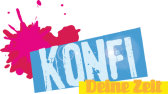 Konfisamstag: 9:00-13:00 Uhr im Gemeindezentrum   Konfimittwoch: 15:30-18:00 Uhr im Gemeindezentrum Samstag, 17. September: Kennenlernen – Ich, Wir, Gott, die Kirche?  Achtung: Wir treffen uns um 9 an der Kirche am Berg! Freitag, 21. Oktober, 18 Uhr bis Samstag, 23. Oktober, 13 Uhr: Übernachtung im Gemeindezentrum, am Samstag Konfi-Tag mit den Teamgemeinden in WagenstadtMittwoch, 26. Oktober: Christentum der Tat mit Bernhard Meier-Hug und den Weisweiler Konfis Mittwoch, 2. November bis Freitag, 4. November: Konfipraktika in der Johannes-Diakonie Lahr (pro Tag je ca. 4 Konfis, genauere Infos folgen) Mittwoch, 9. November: Gespräch mit Bestatter Helmut GlöckleSamstag, 26. November: Hat der Tod das letzte Wort? Friedhofsrallye Samstag, 3. Dezember: Teamgemeinden Konfitag in Herbolzheim, Schuld und Vergebung Samstag, 28.1.: Teamgemeinden Konfitag in Weisweil Samstag, 18. FebruarSamstag, 4. März: Gott und das Leiden Mittwoch, 5. April: Passion und Ostern Samstag, 22. April: Taufe und KonfirmationMittwoch, 26. April: Taufe und KonfirmationMittwoch, 3. Mai, 15:30: Probe der Konfirmation in St. Alexius Zu den Konfitreffen bitte mitbringen: Bibel (Empfehlung: Basisbibel) Papier, Stifte, Schere & Kleber Ordner Weitere (Pflicht-)TermineInsgesamt solltet ihr am Ende 20 Gottesdienste besucht haben. Dazu zählen auch Jugendgottesdienste oder Andachten. Wenn eure Eltern mit euch in den Gottesdienst kommen, dann bekommt ihr einen Extrapunkt  Die Gottesdienste finden normalerweise am Sonntagmorgen um 10 Uhr statt. Wir feiern aber auch eine ganze Menge Sondergottesdienste. Darum schaut besser vorher im Amtsblatt nach. Konfibeitrag:180€ (davon 100€ für die Konfifreizeit in Breisach)  Wichtige Adressen: Pfarramt: Moltkestraße 14, 79336 HerbolzheimGemeindezentrum: Hansjakobstraße 8, 79336 HerbolzheimJugendkirche „The Place“: Dahlienweg 22, 79312 Emmendingen Wichtige Kontakte: Pfarramt: herbolzheim@kbz.ekiba.de; Tel. 07463/311Pfarrerin Octavia von Roeder: octavia.roeder@kbz.ekiba.de; Mobil: 0176/36370958Datum OrtInhalt25. September, 18 UhrKirche am BergWillkommensgottesdienst9. Oktober, 11 UhrGemeindezentrum Komm-Mit-Gottesdienst23. Oktober, 18 UhrKirche am BergAbendstern Gottesdienst19. November, ab 15 UhrGemeindezentrum AdventsbasarWir suchen noch HelferInnen 27. November, 11 UhrGemeindezentrum Komm-Mit-Gottesdienst24. DezemberKirche am Berg/GemeindezentrumBitte einen Weihnachtsgottesdienst besuchen! (siehe Amtsblatt)13.-15. JanuarBreisachKonfifreizeit! 18. Januar, 19 UhrGemeindezentrum Elternabend 19. März, 11 UhrGemeindezentrumKomm-Mit-Gottesdienst1.April, ganztägigBroggingenHomerun (Aktion mit dem Kirchenbezirk)10. Aprilund/oder 11. AprilKirche am Berg/GemeindezentrumOstergottesdienste (siehe Amtsblatt in der Woche davor zur genaueren Info)19. April, 19 UhrGemeindezentrumElternabend30. April, 10 UhrGemeindezentrum Von den Konfis gestalteter Gottesdienst! 7. Mai 2023, 10 UhrSankt Alexius, katholische KircheKonfirmation! Termin noch unklarOrt wird noch bekanntgegebenKonficup mit dem Kirchenbezirk Emmendingen 